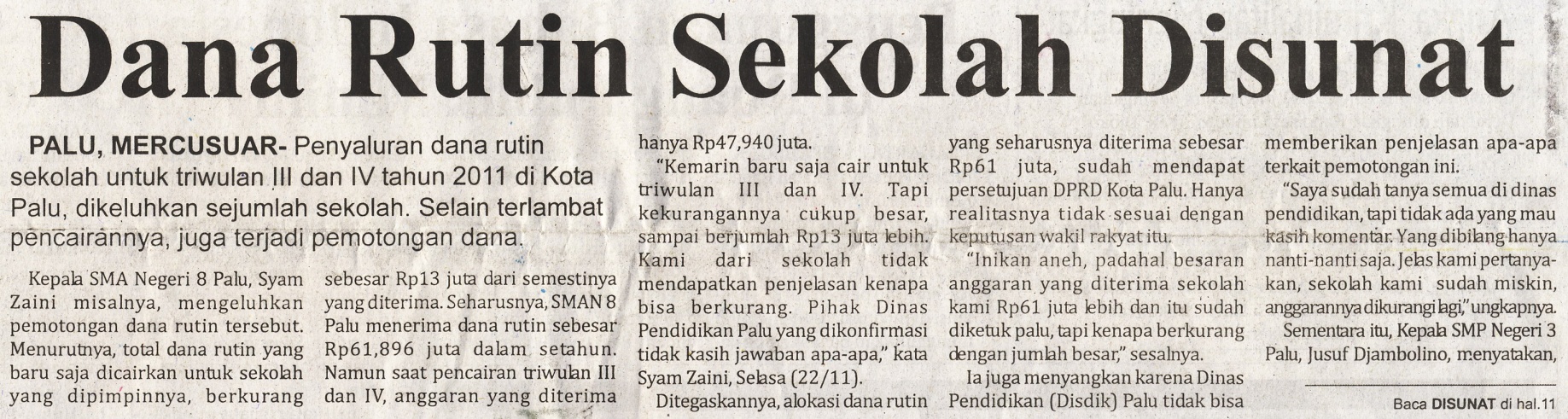 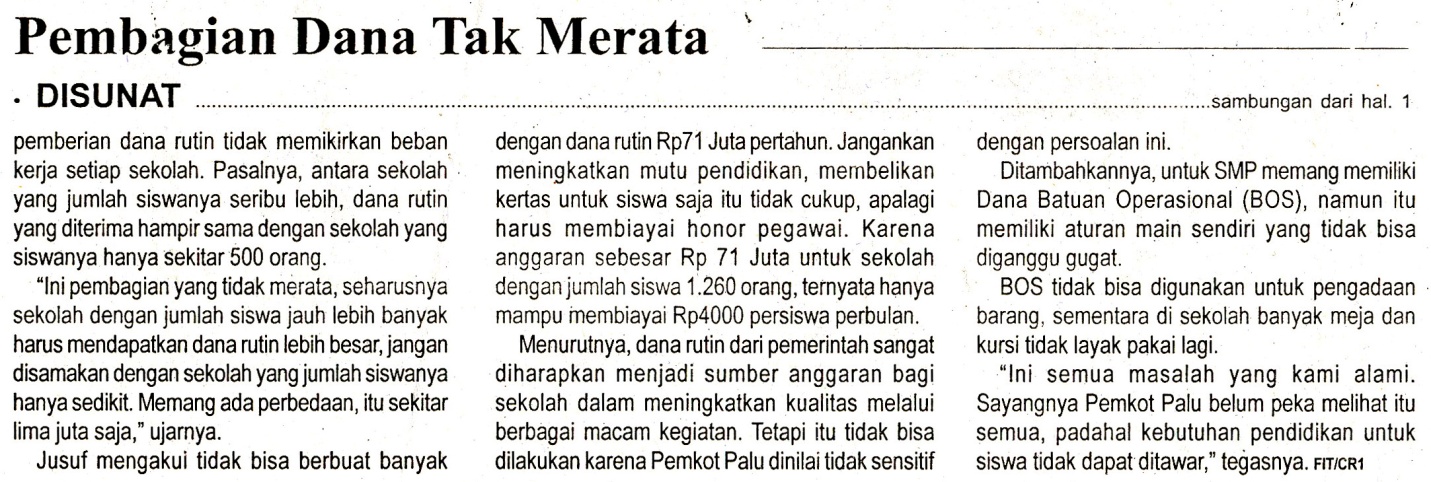 Harian:MercusuarKasubaudSulteng  IHari, tanggal:Rabu, 23 November  2011KasubaudSulteng  IKeterangan:Halaman 1 Kolom 2-6; halaman 11 kolom 1-3KasubaudSulteng  IEntitas:Kota PaluKasubaudSulteng  I